Täytetyt yrttimunat 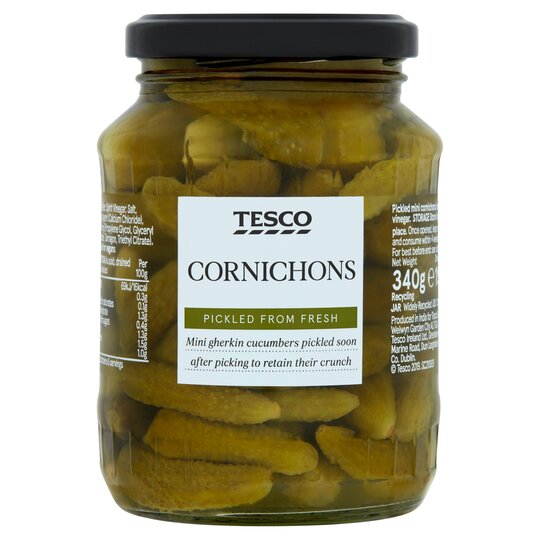  Valmistelut: 10 minuuttia8 täytettyä munanpuolikasta  Valmistelut: 10 minuuttia8 täytettyä munanpuolikasta 6 Kovaksi keitettyä kananmunaa 1 Vihersipuli (myös vihreät lehdet) hienoksi silputtuna1 rkl Kevytmajoneesia1 rkl Persiljasilppua2 pieneksiPilkottua coctailkurkkua eli cornichonia½ tlDijoninsinappia 1 ripausSuolaa 1 ripaus Vastajauhettua mustapippuria 8 Persiljan versoa (koristeluun) Kuori munat ja puolita pituussuuntaan. Muserra haarukalla 1 keltuainen  (loput 5 jää muuhun tarkoitukseen) ja 4 valkuaisenpuolikasta. Lisää seokseen hienoksi silputtu vihersipuli, kevytmajoneesi, persilja, kurkkuhakkelus, sinappi, suola ja mustapippuri. Täytä seoksella loput 8 valkuaisenpuolikasta. Koristele persiljalla. Peitä munat ja pane ne jääkaappiin viilenemään. Kuori munat ja puolita pituussuuntaan. Muserra haarukalla 1 keltuainen  (loput 5 jää muuhun tarkoitukseen) ja 4 valkuaisenpuolikasta. Lisää seokseen hienoksi silputtu vihersipuli, kevytmajoneesi, persilja, kurkkuhakkelus, sinappi, suola ja mustapippuri. Täytä seoksella loput 8 valkuaisenpuolikasta. Koristele persiljalla. Peitä munat ja pane ne jääkaappiin viilenemään. VINKKI: Onko sinulla korkea kolesteroli? Vähennä rasvaa ruoasta, vaihda kova rasva öljyyn, syö paljon kasviksia ja lähde liikkumaan. Kananmunia voit syödä muutaman viikossa. VINKKI: Onko sinulla korkea kolesteroli? Vähennä rasvaa ruoasta, vaihda kova rasva öljyyn, syö paljon kasviksia ja lähde liikkumaan. Kananmunia voit syödä muutaman viikossa. Munanpuolikkaassa:  Munanpuolikkaassa:  Kaloreita 25Rasvaa yhteensä1 gTyydyttyneitä rasvahappoja0 g Kolesterolia37 mg Proteiineja  3 g Hiilihydraatteja1 gNatriumia57 mg Kuituja0 gSokeria lisätty 0 kcal 